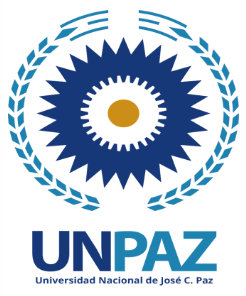 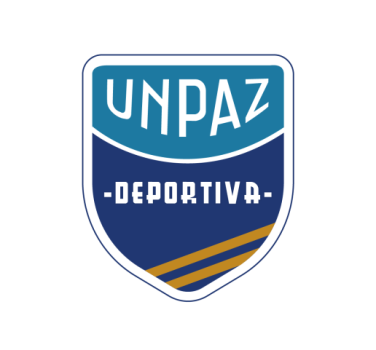 Formulario de InscripciónINFORMACION DE SALUDPor medio de la siguiente firma, declaro total veracidad de los datos anteriormente proporcionados.            FECHA                                                                                                       FIRMADATOS PERSONALESDATOS PERSONALESNOMBRE Y APELLIDODNIEDADFECHA DE NACIMIENTOTELEFONOMAILDIRECCIONLOCALIDADC.P.DATOS ACADEMICOSDATOS ACADEMICOSCARRERAAÑO DE INGRESOMATERIAS APROBADASDEPORTETiene algún tipo de enfermedad que necesite tratamiento Permanente?Cuál?Tiene algún tipo de alergia? La alergia se debe a?Se manifiesta …Realiza convulsiones a causa de alguna enfermedad? Cuál?Toma medicamentos de forma permanente?Cuál?Sufre patologías cardiacas o respiratorias?   Cuál?Otros problemas de salud?Cuál?